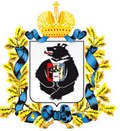 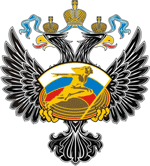 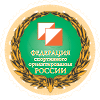 Информационный бюллетень № 1Чемпионат и Первенство Дальневосточногофедерального округаПО СПОРТИВНОМУ ОРИЕНТИРОВАНИЮХабаровский край, Хабаровский район, с Воронежское,  30.04-04.05.2015 г.Общая информацияОрганизаторы соревнований:Министерство спорта  Российской Федерации; Федерация спортивного ориентирования России; Министерство спорта и молодежной политики   Хабаровского края; Хабаровская региональная общественная организация «Федерация спортивного ориентирования».Главный судья:Семенчуков Юрий Николаевич, г. Хабаровск, ССВК (8-914-403-72-94)Зам. главного судьи по орг. вопросам: Семенчуков Иван Юрьевич, г. Хабаровск, СС 2 к. (8-984-295-88-56), электронный адрес:Ivan-Semenchukov @yandex.ruГлавный секретарь:Сингур Марина Константиновна, г. Хабаровск, СС 1К.(8-914-181-66-87)Зам. главного судьи по СТО:Труфанов Александр Федорович, г. Хабаровск, СС 1К.Зам. главного секретаря по хронометражу:Кутовенко Валерия Андреевна, г. Хабаровск, СС 1 К.Судья-инспектор:Митяков Алексей Яковлевич, г. Хабаровск, ССВК. Технический делегат:Лебедев Александр Нестерович, г. Владивосток, ССВК.1.2 Время и место проведенияСоревнования проводятся с 30 апреля по 04 мая 2015 года в Хабаровском районе. Центр соревнований расположен в 6 км от г. Хабаровска в спортивном комплексе «Юность» с. Воронежское-2. Программа соревнованийУчастники соревнованийК участию в соревнованиях допускаются спортсмены:мужчины, женщины – 1996 г.р. и старше, не ниже 2 взрослого разряда,         (1995-1996 г.г. рождения - по спецдопуску);юноши, девушки  (до 19 лет) – 1997-1998 годов рождения не ниже 1 юношеского разряда;юноши, девушки  (до 17 лет) – 1999-2000 годов рождения не ниже 2 юношеского разряда;мальчики, девочки (до 15 лет) – 2001-2002 годов рождения не ниже 2 юношеского разряда;Транспорт до центра соревнованийОт вокзала (авто, ж/д вокзала, аэропорта) до центра соревнований возможен проезд на заказном транспорте организаторов. Предполагаемое время в пути 30 – 40 мин. Предварительная стоимость 200 руб. с человека в одну сторону.Заявки на встречу, убытие, необходимо подать до 25 апреля 2015 г. по электронному адресу: skiorient@mail.ru( тел. 8-914-314-03-33,8-924-118-38-60)С автовокзала можно доехать на автобусе №114 до остановки «Воронеж-2»,далее пешком 300 метров до спорткомплекса «Юность». Расписание автобуса №114 с автовокзала:7-25;8-09;9-00;10-01;11-01;11-31;12-01;13-15;14-15;15-14;16-00;17-00;18-01;19-01;19-39;20-19;20-59;21-40. Стоимость проезда- 35 рублей.Образец заявки на транспорт(от места пребывания до места жительства) Финансовые условия участия в соревнованияхРасходы по командированию (проезд, питание, проживание) за счёт командирующих  организаций.Согласно решению Президиума ФСО России   заявочный взнос за участие:Мужчины, Женщины – 1050 руб. (за все дни соревнований);Юноши, девушки – до 14 лет, до 16 лет, до 18 лет – 750 руб. (за все дни соревнований).Взнос за аккредитацию представителей команд, тренеров - 100 руб. на все дни.Система электронной отметки – SportIDENT. Стоимость аренды ЧИПа – 90 руб. на все дни.Оплата заявочного взноса осуществляется перечислением средств на счет организатора или наличными во время прохождения мандатной комиссии.Банковские реквизитыУважаемые представители команд!Во избежание недоразумений при подготовке отчетных документов, просим заранее выслать формы (образцы) финансовых документов с необходимой формулировкой расходов на электронную почту: skiorient@mail.ru – Семенчуков Юрий НиколаевичРазмещение участниковРазмещение участников в центре соревнований в гостинице спорткомплекса «Юность»(60 мест) или в гостиницах города Хабаровска.Стоимость проживания в спорткомплексе «Юность» - 550  руб./сутки с человека (по предварительному бронированию мест) по  электронному адресу: skiorient@mail.ru  или по   тел.      8-914-314-03-33. Для проживающих в гостинице возможна организация питания, стоимость – 250 руб. с человека в день. Заказ проживания и питания до 25 апреля 2015 г.Сроки подачи заявокПредварительные заявки на участие в соревнованиях подаются  на электронный адрес: singur.marina@bk.ru в установленной форме (согласно положению) до 25  апреля 2015 г. Просьба в предварительной заявке указать телефон для связи с представителем команды. Техническая заявки с указанием ЧИПа, разряда, группы, год рождения – подаются по системе orgeo.ru на сайте www.orientdv.ru в разделе данных соревнований до 25 апреля 2015 г..Окончательная заявка на участие в спортивном соревновании, подписанная руководителем субъекта РФ в области физической культуры и спорта, региональной спортивной федерацией и врачом врачебно-физкультурного диспансера, представляются при прохождении комиссии по допуску участников в одном экземпляре.На каждого спортсмена к заявке прилагаются следующие документы:паспорт гражданина Российской Федерации, а для лиц моложе 14 лет свидетельство о рождении;зачетная классификационная книжка с подтверждением выполнения требований и нормами соответствующего спортивного разряда или спортивного звания за последние два года;договор о страховании от несчастного случая (оригинал);целевая медицинская справка на данные соревнования, если в официальной заявке на данного спортсмена отсутствует допуск врача;справки о прививках против клещевого энцефалитаПредварительная спортивно-техническая информация.2.1 Местность и карты района соревнований.Местность   – сильнопересеченная  овражно-сопочного типа с хорошей, средней и плохой проходимостью. Лес - широколиственный, местами заросший подлеском и кустарником. Дорожная сеть развита средне. На территории района большое количество баз отдыха и оздоровительных лагерей.Карты подготовлены ССВК  Сергеем Скрипко и Сергеем Поздеевым (г.Томск) в 2003-2004 г.. Откорректированы в 2014-2015 г.г. судьями 1 категории Александром Труфановым и Александром Бабичем (г. Хабаровск). Масштаб карты соревнований: 1: 7500 .Высота сечения рельефа 5 метров.Образцы фрагментов карты: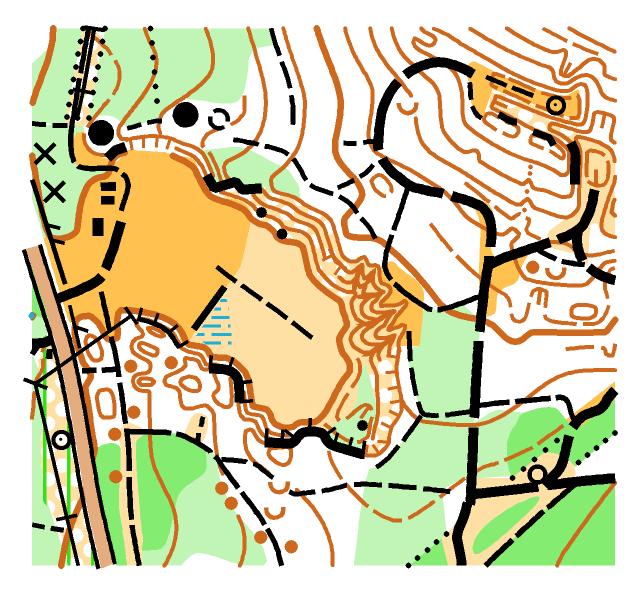 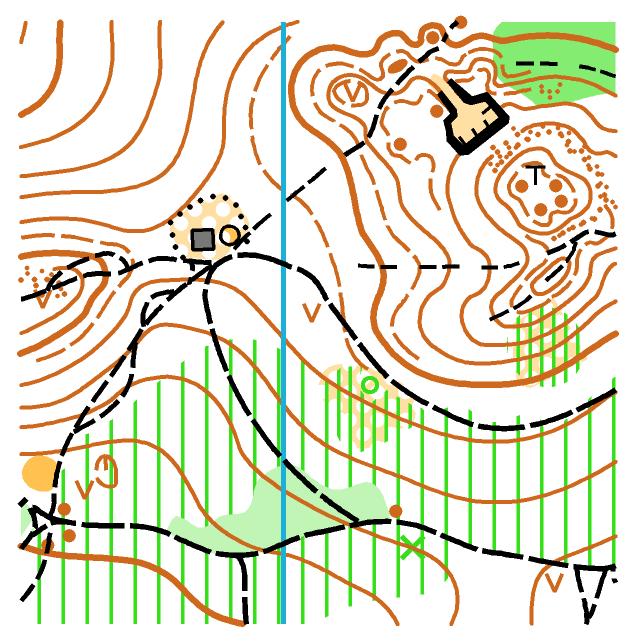 Схема проезда в центр соревнований: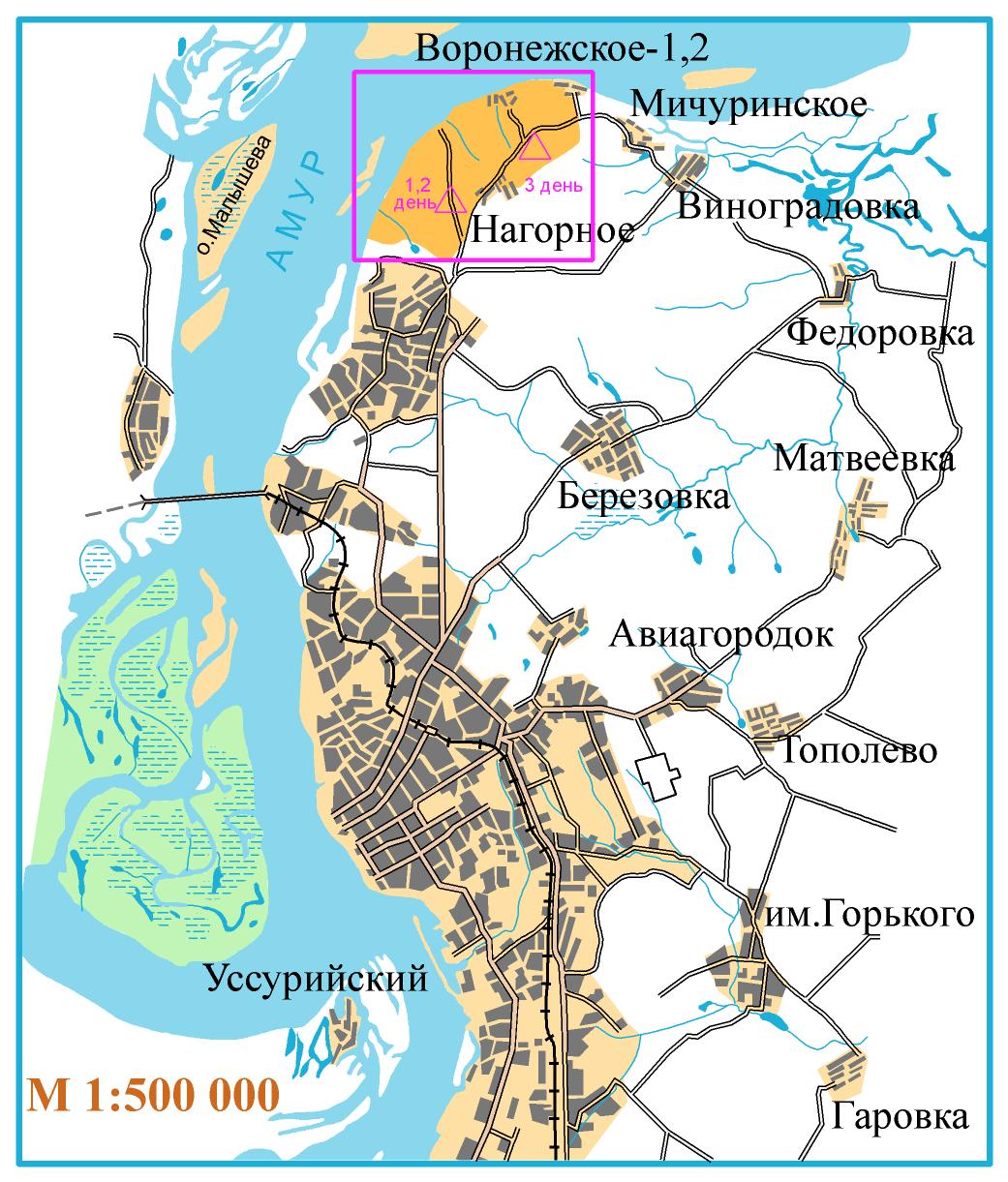 ДатаВремяПрограмма30.04.2015четвергДень заезда участников соревнований.30.04.2015четверг10:00 – 17:0016:00 – 19:00Работа комиссии по допуску участников к соревнованиям.Тренировочный полигон30.04.2015четверг20:00 – 21:00Совещание представителей команд с ГСК01.05.2015пятница10:20 – 10:30Парад открытия соревнований.01.05.2015пятница11:00 – 13:00Общий старт - классика (35-60 мин.) 0830101811Я.01.05.2015пятница20:00 – 21:00Совещание представителей команд с ГСК.02.05.2015суббота14:00 – 14:00Классика –(30-60 мин.) 0830021811Я.02.05.2015суббота20:00 – 21:00Совещание представителей команд с ГСК.03.05.2015воскресенье11:00 – 14:0014:00 – 15:00Многодневный кросс. 0830051811Я.Награждение победителей и призеров, закрытие соревнований.03.05.2015воскресенье04.05.2015 День отъезда                                                            № п/пМесто прибытия(аэропорт, ж/д вокзал, автовокзал)Дата, время прибытия(местное время +7:00 к МСК)№ (рейса,вагона, автобуса)Место проживанияКоличество человек1Аэропорт30.04.201509:00 (мест)242Центр соревнований 61Сахалинская обл.Представитель команды Иванов Иван Иванович (8-952-651-80-81) Сахалинская обл.Представитель команды Иванов Иван Иванович (8-952-651-80-81) Сахалинская обл.Представитель команды Иванов Иван Иванович (8-952-651-80-81) Сахалинская обл.Представитель команды Иванов Иван Иванович (8-952-651-80-81) Сахалинская обл.Представитель команды Иванов Иван Иванович (8-952-651-80-81) ПолучательХабаровская региональная общественная организация «Федерация спортивного ориентирования»ИНН/КПП2721159922/272101001ОГРН1082700000679Расчетный счет40703810208010020944 в  «Региобанке»- филиал ОАО Банк «ФК Открытие» в г. Хабаровске, БИК 040813997Кор.счет 30101810500000000997Контактная информация8-914-314-03-33,8-924-118-38-60 – Семенчуков Юрий НиколаевичНазначение платежаЗаявочный взнос (взнос за аккредитацию тренера, , аренда чипов) за участие в Чемпионате и Первенстве ДФО по спортивному ориентированию  30.04-04.05. 2015 г.Почтовый адрес680013, г. Хабаровск, ул. Ленинградская, д. 4, кв. 8, Семенчуков Ю.Н.